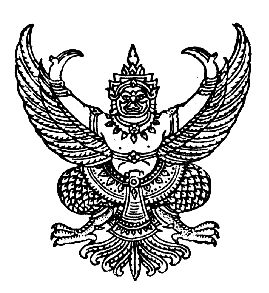                              ประกาศสภาองค์การบริหารส่วนตำบลเกษมทรัพย์       เรื่อง  การประกาศรายงานการประชุมคณะผู้บริหารองค์การบริหารส่วนตำบลเกษมทรัพย์                                     ..........................................................	ด้วยองค์การบริหารส่วนตำบลเกษมทรัพย์  ได้เปิดประชุมคณะผู้บริหารองค์การบริหารส่วนตำบลเกษมทรัพย์ครั้งที่  ๑  /๒๕๕๕  ในวันที่  ๑๐  มกราคม  ๒๕๕๕   ในการพิจารณาการแจกจ่ายผ้าห่มกันหนาวและการจ่ายเบี้ยยังชีพคนชรา  และได้รับรองจากผู้บริหารองค์การบริหารส่วนตำบลเกษมทรัพย์       ให้ประชาชนได้รับทราบโดยทั่วกันรายละเอียดปรากฏตามเอกสารรายงานการประชุมที่แนบมาพร้อมนี้	จึงประกาศให้ทราบโดยทั่วกัน				ประกาศ  ณ  วันที่   ๑๐    เดือน มกราคม  พ.ศ. ๒๕๕๕							(ลงชื่อ)								(นายอนันต์   พายสำโรง)						     ประธานสภาองค์การบริหารส่วนตำบลเกษมทรัพย์                             ประกาศสภาองค์การบริหารส่วนตำบลเกษมทรัพย์       เรื่อง  การประกาศรายงานการประชุมคณะผู้บริหารองค์การบริหารส่วนตำบลเกษมทรัพย์                                     ..........................................................	ด้วยองค์การบริหารส่วนตำบลเกษมทรัพย์  ได้เปิดประชุมคณะผู้บริหารองค์การบริหารส่วนตำบลเกษมทรัพย์ครั้งที่  ๒  /๒๕๕๕  ในวันที่  ๑๖  กุมภาพันธ์  ๒๕๕๕    ในการพิจารณาโอนงบประมาณของส่วนการศึกษาศาสนาและวัฒนธรรม และได้รับรองจากผู้บริหารองค์การบริหารส่วนตำบลเกษมทรัพย์  ให้ประชาชนได้รับทราบโดยทั่วกันรายละเอียดปรากฏตามเอกสารรายงานการประชุมที่แนบมาพร้อมนี้	จึงประกาศให้ทราบโดยทั่วกัน				ประกาศ  ณ  วันที่   ๑๖   เดือน กุมภาพันธ์  พ.ศ. ๒๕๕๕							(ลงชื่อ)								(นายอนันต์   พายสำโรง)						     ประธานสภาองค์การบริหารส่วนตำบลเกษมทรัพย์                             ประกาศสภาองค์การบริหารส่วนตำบลเกษมทรัพย์       เรื่อง  การประกาศรายงานการประชุมคณะผู้บริหารองค์การบริหารส่วนตำบลเกษมทรัพย์                                     ..........................................................	ด้วยองค์การบริหารส่วนตำบลเกษมทรัพย์  ได้เปิดประชุมคณะผู้บริหารองค์การบริหารส่วนตำบลเกษมทรัพย์ครั้งที่  ๓  /๒๕๕๕  ในวันที่  ๕  มีนาคม  ๒๕๕๕    ในการปรึกษาหารือเรื่องการจัดงานกีฬาต้านยาเสพติดและการซ่อมแซมไฟฟ้า  และได้รับรองจากผู้บริหารองค์การบริหารส่วนตำบลเกษมทรัพย์     ให้ประชาชนได้รับทราบโดยทั่วกันรายละเอียดปรากฏตามเอกสารรายงานการประชุมที่แนบมาพร้อมนี้	จึงประกาศให้ทราบโดยทั่วกัน				ประกาศ  ณ  วันที่   ๕    เดือน มีนาคม  พ.ศ. ๒๕๕๕							(ลงชื่อ)								(นายอนันต์   พายสำโรง)						     ประธานสภาองค์การบริหารส่วนตำบลเกษมทรัพย์                             ประกาศสภาองค์การบริหารส่วนตำบลเกษมทรัพย์       เรื่อง  การประกาศรายงานการประชุมคณะผู้บริหารองค์การบริหารส่วนตำบลเกษมทรัพย์                                     ..........................................................	ด้วยองค์การบริหารส่วนตำบลเกษมทรัพย์  ได้เปิดประชุมคณะผู้บริหารองค์การบริหารส่วนตำบลเกษมทรัพย์ครั้งที่  ๔  /๒๕๕๕ ในวันที่  ๑๖  เมษายน  ๒๕๕๕ ในการพิจารณาการโอนงบประมาณรายจ่าย ประจำปีงบประมาณ  ๒๕๕๕  ของส่วนโยธา  และได้รับรองจากผู้บริหารองค์การบริหารส่วนตำบลเกษมทรัพย์     ให้ประชาชนได้รับทราบโดยทั่วกันรายละเอียดปรากฏตามเอกสารรายงานการประชุมที่แนบมาพร้อมนี้	จึงประกาศให้ทราบโดยทั่วกัน				ประกาศ  ณ  วันที่   ๑๖    เดือน เมษายน  พ.ศ. ๒๕๕๕							(ลงชื่อ)								(นายอนันต์   พายสำโรง)						     ประธานสภาองค์การบริหารส่วนตำบลเกษมทรัพย์                             ประกาศสภาองค์การบริหารส่วนตำบลเกษมทรัพย์       เรื่อง  การประกาศรายงานการประชุมคณะผู้บริหารองค์การบริหารส่วนตำบลเกษมทรัพย์                                     ..........................................................	ด้วยองค์การบริหารส่วนตำบลเกษมทรัพย์  ได้เปิดประชุมคณะผู้บริหารองค์การบริหารส่วนตำบลเกษมทรัพย์ครั้งที่ ๕  /๒๕๕๕ ในวันที่  ๑๐ พฤษภาคม ๒๕๕๕ ในการพิจารณาการโอนงบประมาณรายจ่าย ประจำปีงบประมาณ  ๒๕๕๕  ของส่วนโยธา  และได้รับรองจากผู้บริหารองค์การบริหารส่วนตำบลเกษมทรัพย์     ให้ประชาชนได้รับทราบโดยทั่วกันรายละเอียดปรากฏตามเอกสารรายงานการประชุมที่แนบมาพร้อมนี้	จึงประกาศให้ทราบโดยทั่วกัน				ประกาศ  ณ  วันที่   ๑๐    เดือน พฤษภาคม  พ.ศ. ๒๕๕๕							(ลงชื่อ)								(นายอนันต์   พายสำโรง)						     ประธานสภาองค์การบริหารส่วนตำบลเกษมทรัพย์                             ประกาศสภาองค์การบริหารส่วนตำบลเกษมทรัพย์       เรื่อง  การประกาศรายงานการประชุมคณะผู้บริหารองค์การบริหารส่วนตำบลเกษมทรัพย์                                     ..........................................................	ด้วยองค์การบริหารส่วนตำบลเกษมทรัพย์  ได้เปิดประชุมคณะผู้บริหารองค์การบริหารส่วนตำบลเกษมทรัพย์ครั้งที่ ๗  /๒๕๕๕ ในวันที่  ๑๓  กรกฎาคม ๒๕๕๕     ในการปรึกษาหารือเรื่องการซ่อมแซมศาลพระภูมิและการทำป้ายหน้า อบต. การไปศึกษาดูงานโครงการต้านยาเสพติด  และได้รับรองจากผู้บริหารองค์การบริหารส่วนตำบลเกษมทรัพย์     ให้ประชาชนได้รับทราบโดยทั่วกันรายละเอียดปรากฏตามเอกสารรายงานการประชุมที่แนบมาพร้อมนี้	จึงประกาศให้ทราบโดยทั่วกัน				ประกาศ  ณ  วันที่   ๑๓   เดือน กรกฎาคม  พ.ศ. ๒๕๕๕							(ลงชื่อ)								(นายอนันต์   พายสำโรง)						     ประธานสภาองค์การบริหารส่วนตำบลเกษมทรัพย์                             ประกาศสภาองค์การบริหารส่วนตำบลเกษมทรัพย์       เรื่อง  การประกาศรายงานการประชุมคณะผู้บริหารองค์การบริหารส่วนตำบลเกษมทรัพย์                                     ..........................................................	ด้วยองค์การบริหารส่วนตำบลเกษมทรัพย์  ได้เปิดประชุมคณะผู้บริหารองค์การบริหารส่วนตำบลเกษมทรัพย์ครั้งที่ ๘  /๒๕๕๕ ในวันที่  ๑๑  สิงหาคม  ๒๕๕๕  ในการปรึกษาหารือเรื่องการปฏิบัติงานของเจ้าหน้าที่    และได้รับรองจากผู้บริหารองค์การบริหารส่วนตำบลเกษมทรัพย์     ให้ประชาชนได้รับทราบโดยทั่วกันรายละเอียดปรากฏตามเอกสารรายงานการประชุมที่แนบมาพร้อมนี้	จึงประกาศให้ทราบโดยทั่วกัน				ประกาศ  ณ  วันที่   ๑๑    เดือน สิงหาคม  พ.ศ. ๒๕๕๕							(ลงชื่อ)								(นายอนันต์   พายสำโรง)						     ประธานสภาองค์การบริหารส่วนตำบลเกษมทรัพย์